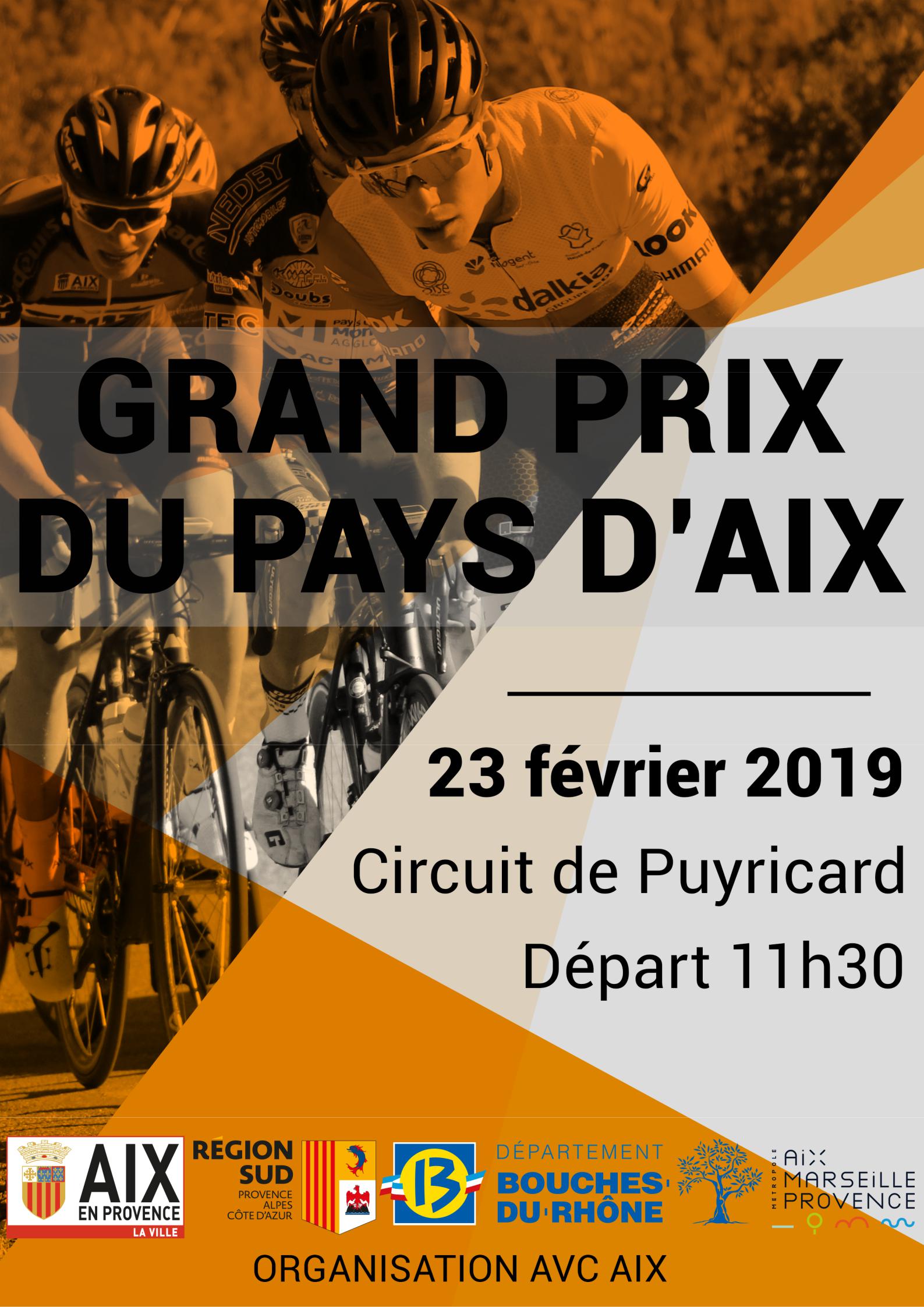 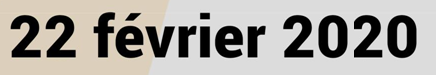 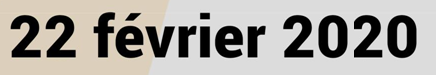 ParcoursPour un total de 138 kilométres- 4 tours de 34.5 kilomètres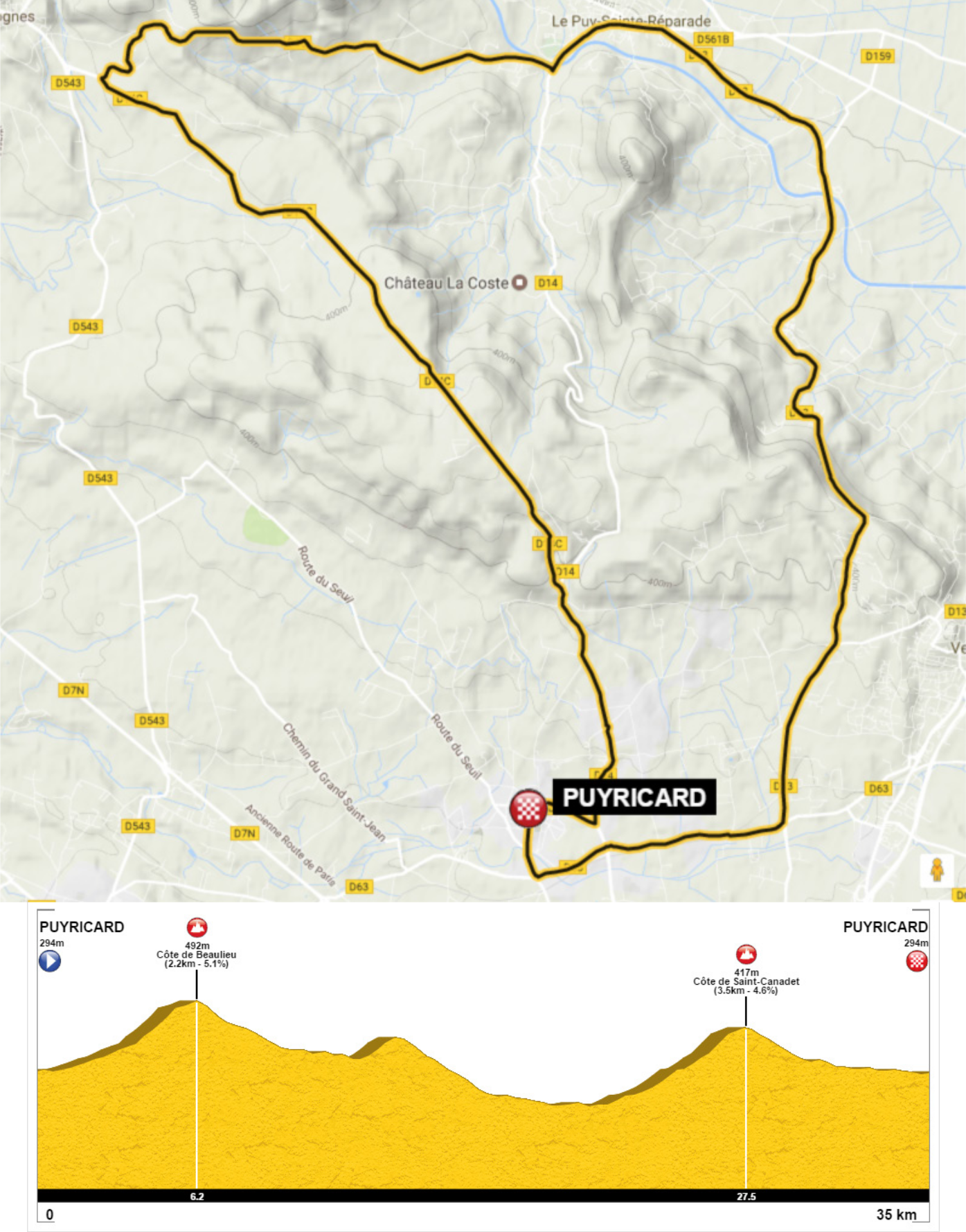 Heures de passageArrivée prévue vers 15h00Attention : Les coureurs à plus de 10 minutes au dernier passage sur la ligne,n’effectueront pas le dernier tour !Grille de Prix FFCMeilleur grimpeurGrille 1829/20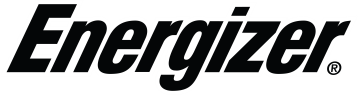 Points : 5,3 et 1 aux trois premiers à tous les tours              Au sommet des côtes de Beaulieu et Saint-Canadet Plan de l’arrivée 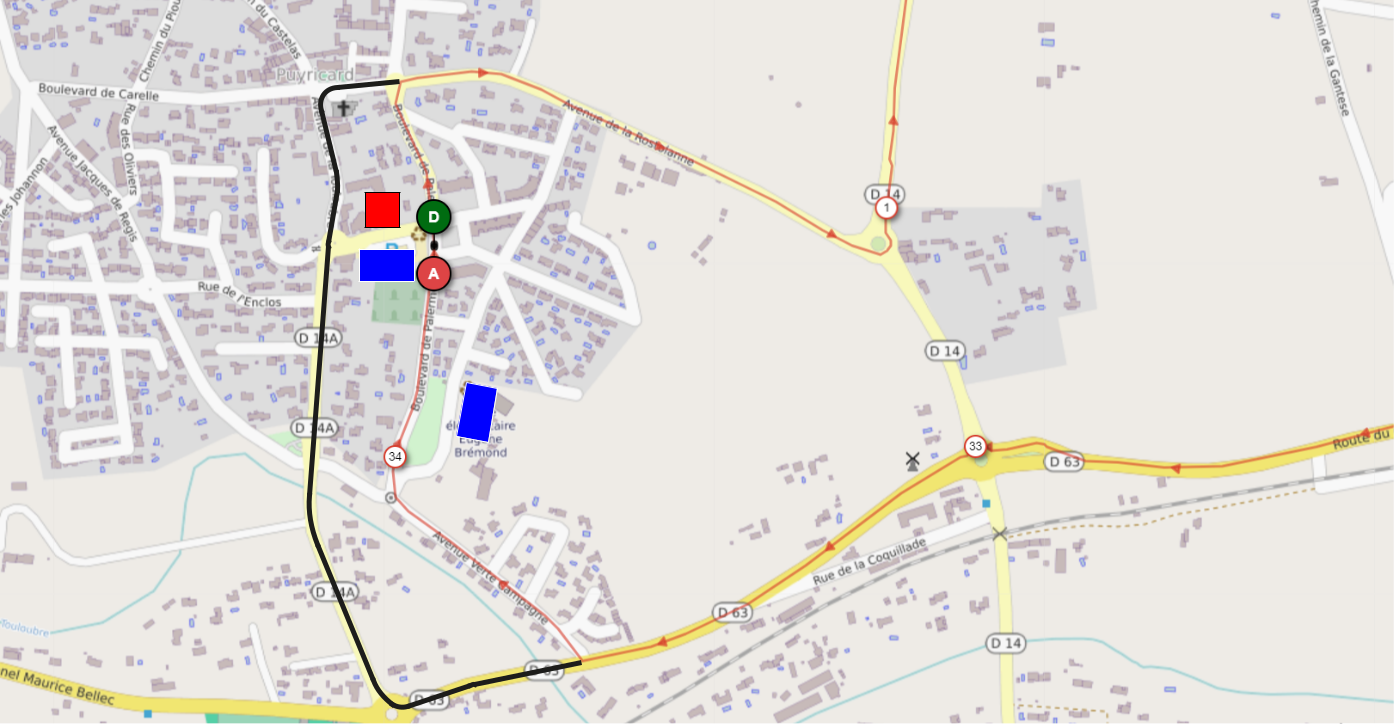 SALLE DES FÊTESPP Lieux et heures de rendez-vousPermanence, dossards, plaques de cadre et transpondeurs (caution 100 euros/équipes) :Permanence le samedi 22/02/2020 à partir de 9h00Salle des Fêtes de PuyricardRéunion des Directeurs Sportifs :Samedi 22/02/2020 à 10h30Salle des Fêtes de PuyricardParking équipes :Salle des Fêtes de Puyricard et parking du Gymnase  Vestiaires et douches :Gymnase Marcel-CauPrésentation des équipes :Le 22/02/2020 à partir de 10h30 au podiumRéunion des pilotes (motos et voitures) :Le 22/02/2020 à 10hDépart :Samedi 22/02/2020 à 11h30Boulevard de PalermeArrivée :Vers 15h00Boulevard de PalermeContrôle médical :Gymnase Marcel-CauRemise des bouquets :3 premiers et meilleur grimpeurPodium d’arrivéeNuméros utilesAnimation :Club organisateurAmical Vélo Club Aixois35 chemin Albert GuigouComplexe sportif de la Pioline13290 LES MILLES04 42 39 12 35avcaix@gmail.comwww.avcaix.com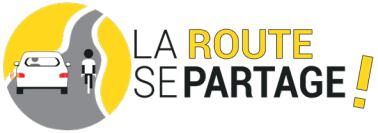 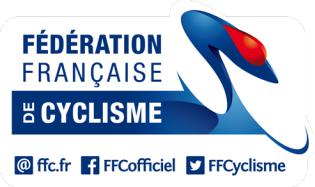 Ligne départ/arrivéekmCôte de Beaulieu MGkmCôte de Saint-Canadet MGkmPremier Tour11h30011h40612h1027Deuxième Tour12h203412h304013h0062Troisième Tour13h107013h207613h5097Quatrième14h0010514h1011114h40132TourPlaceMontantPlaceMontantPlaceMontantPlaceMontant13816122114616152274799123817113221873132718941839661423198514610611518208Jean-Louis CATELASAntoine CRESPIDirecteur de coursePresse06 62 35 25 6606 84 16 82 24Patrick CHIARONIJean-Michel BOURGOUINResponsable sécuritéDirecteur Sportif de l’AVC Aix06 71 54 03 2106 99 45 12 35SécuritéSécuritéSignaleurs :Signaleurs :En cas d’accidentEn cas d’accidentEn cas d’accident- AVCMM- AVCMM- CAR13- CAR13Etablissements les plus proches :Etablissements les plus proches :Etablissements les plus proches :- FEDERATION SPORTIVE DE POLICE- FEDERATION SPORTIVE DE POLICECentre Hospitalier d’Aix en ProvenceCentre Hospitalier d’Aix en ProvenceCentre Hospitalier d’Aix en Provence- AIGLES DE PROVENCE- AIGLES DE PROVENCECentre Hospitalier d’Aix en ProvenceCentre Hospitalier d’Aix en ProvenceCentre Hospitalier d’Aix en Provence- SIGNALEURS DU SPORT- SIGNALEURS DU SPORTAvenue des Tamaris13100, Aix en Provence04 42 33 55 00Avenue des Tamaris13100, Aix en Provence04 42 33 55 00Avenue des Tamaris13100, Aix en Provence04 42 33 55 00- LABEL SPORTIF                                                                                  - EPREUVES SPORTIVES- CYCLO SPORT PAYS D’AIX- LABEL SPORTIF                                                                                  - EPREUVES SPORTIVES- CYCLO SPORT PAYS D’AIXSignaleur motos :Signaleur motos :Signaleur motos :Signaleur motos :Hôpital privé de Provence Allée Nicolas de Stael13080 Aix en Provence 04 42 33 88 00 Hôpital privé de Provence Allée Nicolas de Stael13080 Aix en Provence 04 42 33 88 00 Hôpital privé de Provence Allée Nicolas de Stael13080 Aix en Provence 04 42 33 88 00 Motards du sportMotards du sportHôpital privé de Provence Allée Nicolas de Stael13080 Aix en Provence 04 42 33 88 00 Hôpital privé de Provence Allée Nicolas de Stael13080 Aix en Provence 04 42 33 88 00 Hôpital privé de Provence Allée Nicolas de Stael13080 Aix en Provence 04 42 33 88 00 Ambulances :Ambulances :Ambulances :Ambulances :Croix rougeCroix rougeMédecin :Médecin :Dr RAFFIN DidierDr RAFFIN DidierRadio course, dépannage :Radio course, dépannage :Vitta AssistanceVitta AssistancePhoto finish, classement :Photo finish, classement :Team Assistance SportiveTeam Assistance SportiveRégulateur :Régulateur :Jean-Michel MaurinJean-Michel Maurin